Holocaust: TäterKapitel 1: Befragung, Arbeitsblatt und mögliche Lösung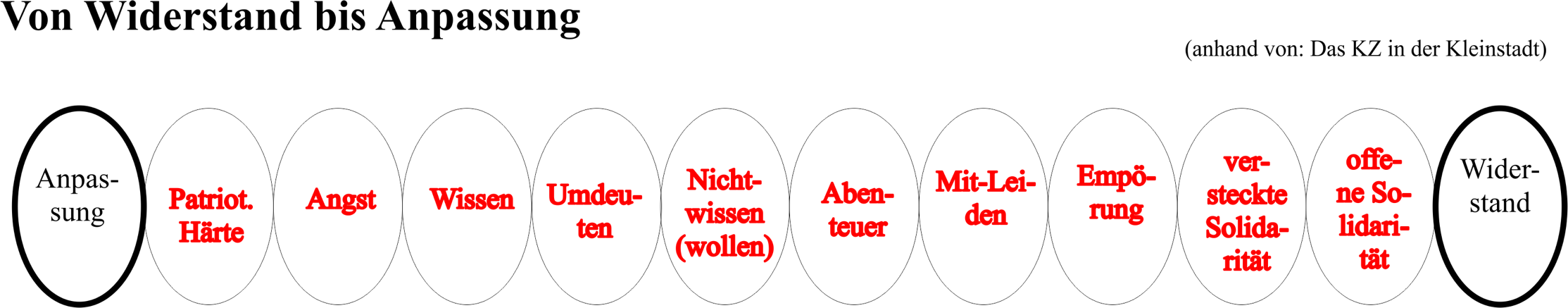 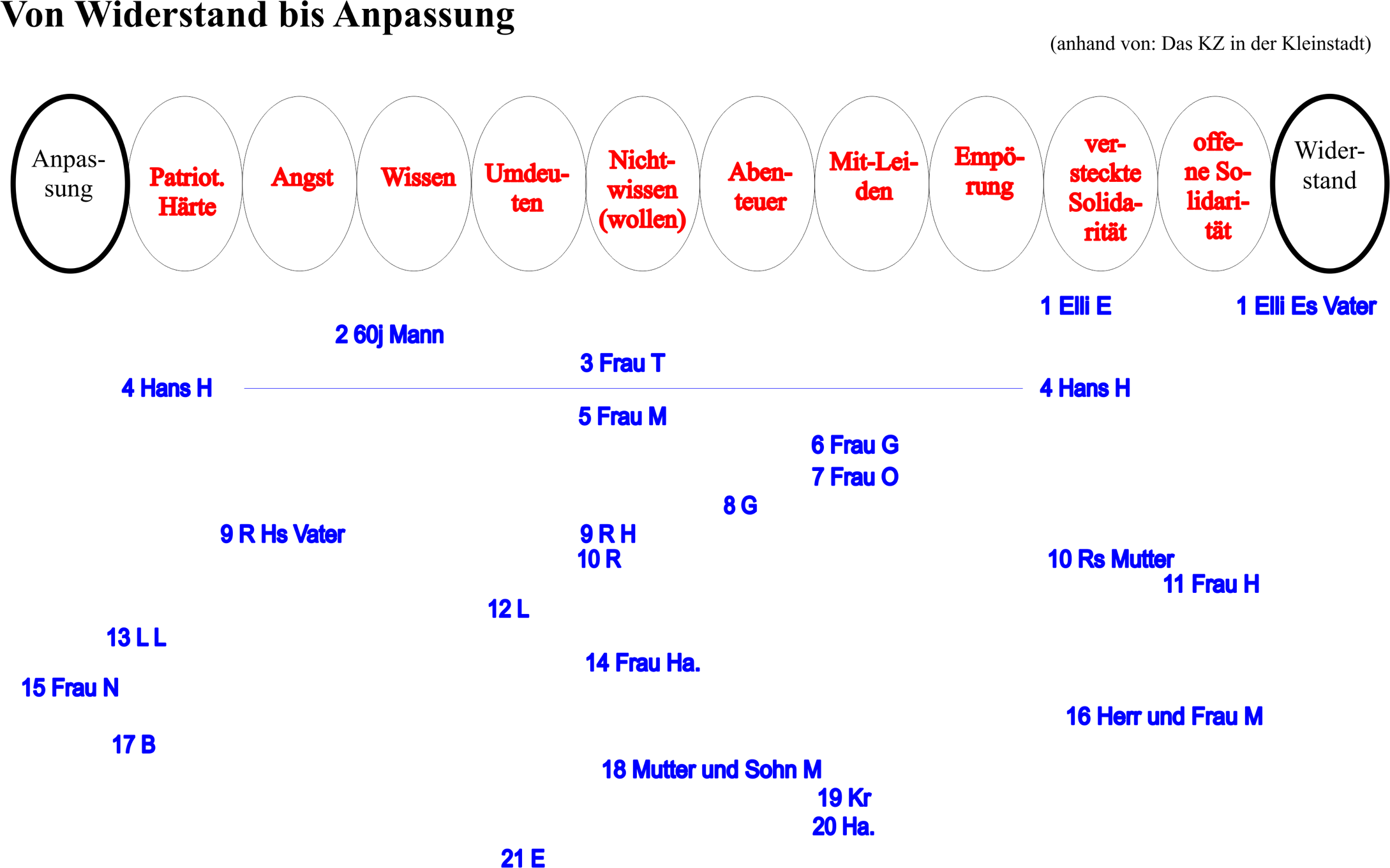 